Пожар в лесу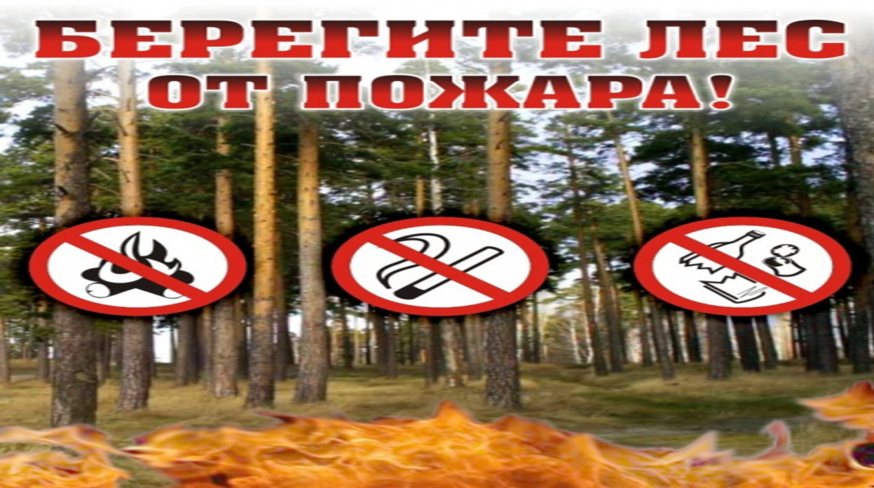 Воспитанники  младшей группы с родителями совместно  изготовили коллаж«Берегите лес от пожара»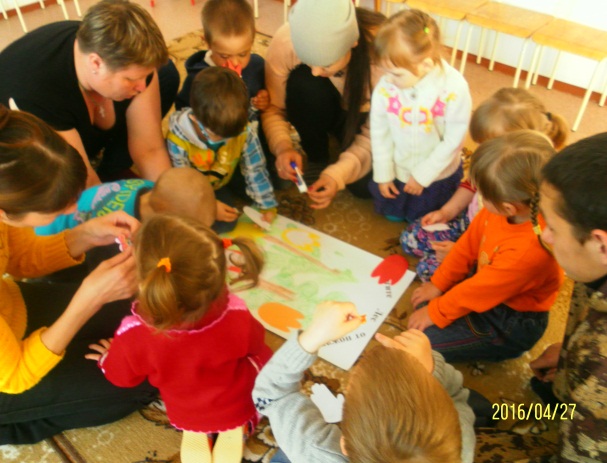 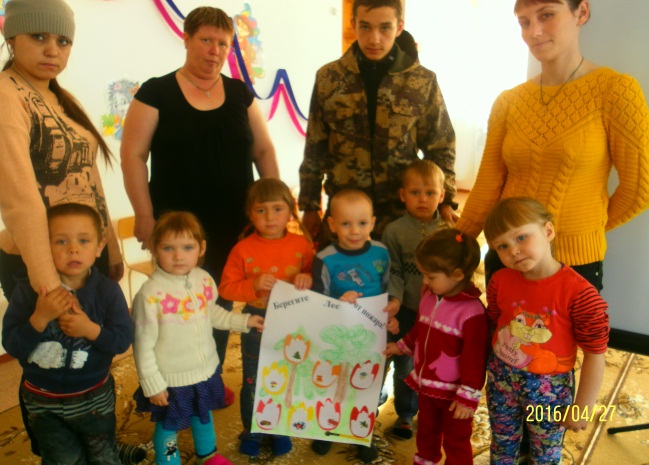 Помните всегда!Пожар – это всегда беда. Особенно когда горят леса.Однако не все знают элементарные правила поведения в случае пожара.И даже знакомое с детства - «звоните 01» - в панике забывается.Мы предлагаем вам несколько  простых  правил, которые помогут вам  избежать пожара в лесу. Главное правило – никогда не паниковать!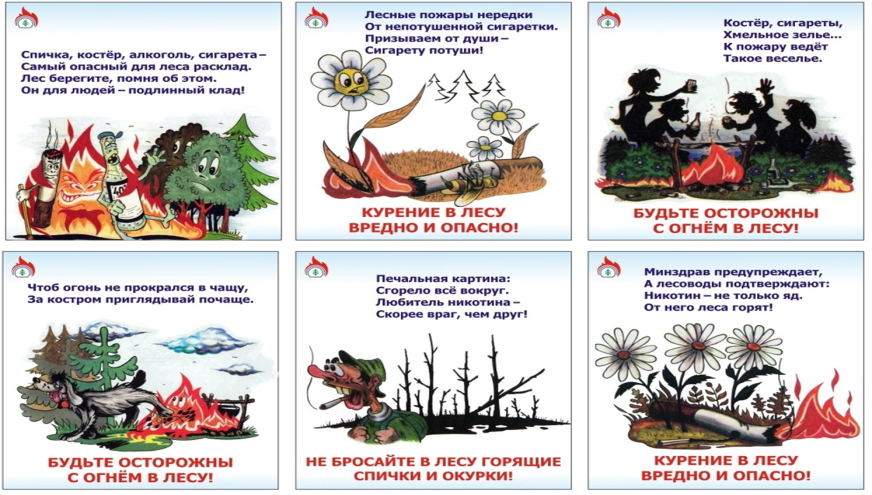 